Die EORTC (European Organisation for Research and Treatment of Cancer) bietet eine organspezifische Klassifizierung von Nebenwirkungen (Common Toxicity Criteria for adverse events Version 4.0). Die Web-basierte Anwendung finden sie unter: http://safetyprofiler-ctep.nci.nih.gov/CTC/CTC.aspx(http://www.safetyprofiler-ctep.nci.nih.gov/CTC/CTC.aspx)Optional kann der Schweregrad einer Toxizität bzw. Nebenwirkung mit Hilfe dieses Links oder nach der LENT-SOMA-Klassifikation festgelegt werden.Text:      Rückmeldung zu Therapieabweichung, Therapieabbruch, Studien, Komplikation und Tod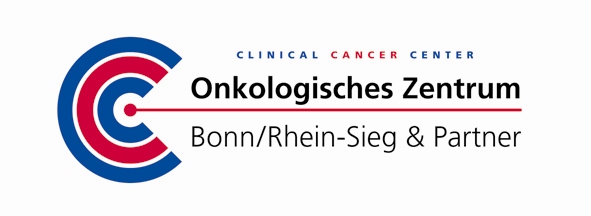 Rückmeldung zu Therapieabweichung, Therapieabbruch, Studien, Komplikation und Tod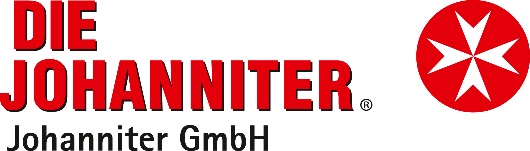 Sehr geehrte Kolleginnen und Kollegen, bitte nutzen Sie diese Vorlage zur Meldung von Therapieabweichungen / -abbruch von der Empfehlung der Tumorkonferenz zwecks Wiedervorstellung im Tumorboard und/oder zur Meldung von Komplikationen, Studienteilnahme und Todesfällen an das Dokumentationsbüro.Sehr geehrte Kolleginnen und Kollegen, bitte nutzen Sie diese Vorlage zur Meldung von Therapieabweichungen / -abbruch von der Empfehlung der Tumorkonferenz zwecks Wiedervorstellung im Tumorboard und/oder zur Meldung von Komplikationen, Studienteilnahme und Todesfällen an das Dokumentationsbüro.Onkologisches Zentrum Bonn/Rhein-SiegProf. Dr. Ko, Leiter / Herr Orfgen, KoordinatorDie Johanniter GmbHPat.-NamePat.-VornamePat.-Geb.-DatumGeschlechtPrimärtumorBrust Darm Cervix Harnblase Hoden KHT Leukämie Lymphome Magen Niere     Ovar    Pankreas Prostata  Schilddrüse Speiseröhre Thorax Uterus Sonstige,      Meldung durch      Fachgebiet        gemeldet am      Telefon / FAX      /       Rückruf erbeten?      (1) Angaben zu Therapieabweichung, Therapieabbruch, Komplikation, TodUrsprüngliche Therapieempfehlung der Tumorkonferenz:       Therapieabweichung seit      obligat: Wiedervorstellung in Tumorkonferenz am      Therapieabbruch am      obligat: Wiedervorstellung in Tumorkonferenz am      Therapiekomplikation am       (Bitte im Textfeld unten erläutern)Tod am       Vorstellung in Morbiditätskonferenz des Zentrums erwünschtGrund für Therapieabweichung oder -abbruch Progress                            auf Patientenwunsch Rezidiv                               Begleiterkrankungen Komorbidität                      Kontraindikation Therapiekomplikation        Nebenwirkungen Patient nicht mehr erschienen andere Gründe, wenn ja bitte Beschreibung:Text:      Beschreibung von Therapiekomplikation / Therapieabbruch / Bemerkungen(2) Angaben zu einer Studienteilnahme(2) Angaben zu einer Studienteilnahme Patient wurde in eine wiss. Studie eingeschlossen.Name der Studie:      